REPUBLIKA HRVATSKA                                                                                        OSJEČKO-BARANJSKA ŽUPANIJAOSNOVNA ŠKOLA PETRIJEVCIŠIFRA DJELATNOSTI: 8520Datum: 10.10.2023.OBRAZLOŽENJE PRIJEDLOGA FINANCIJSKOG PLANA  I RAZVOJNOG PROGRAMAO.Š. PETRIJEVCI ZA RAZDOBLJE 2024.-2026.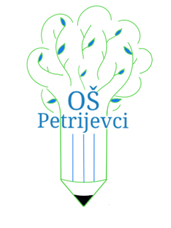 Financijski plan napravljen je u skladu s:• uputama za izradu proračuna osječko-baranjske županija za razdoblje 2024. – 2026. godina• Godišnjim planom i programom rada za školsku godinu 2023./2024.• Školskim kurikulumom OŠ PETRIJEVCI za školsku godinu 2023./2024.U Petrijevcima, 10.10.2023. Ravnateljica:Susana Dundović, prof.NAZIV KORISNIKA:SAŽETAK DJELOKRUGA RADA:FINANCIJSKI PLAN ZA 2024-2026.OŠ PETRIJEVCIDjelatnost škole obuhvaća osnovnoškolsko obrazovanje i odgoj učenika 1.- 8. razreda. Nastava je organizirana u dvije smjene, (jutarnja smjena – predmetna nastava i poslijepodnevna smjena – razredna nastava) u petodnevnom radnom tjednu sa slobodnim subotama  za ukupno 163 učenika raspoređenih u 13 razrednih odjela, 155 učenika u matičnoj školi u Petrijevcima i 2 kombinirana razredna odjela, 8 učenika u područnoj školi u Satnici.Održavanje sjednica stručnih, razrednih, nastavničkih vijeća i tijela upravljanja održavaju se u kanim popodnevnim ili večernjim satima. Nastava se izvodi prema nastavnim planovima i programima koje je donijelo Ministarstvo znanosti, obrazovanja i sporta, prema Godišnjem planu i programu te Školskom kurikulumu za školsku godinu 2023/2024.  uz stručnu zastupljenost učitelja i stručnih suradnika (pedagog, knjižničar (na pola radnog vremena).Prihodi i primici, kao i rashodi i izdaci u planu za 2024.g. su uravnoteženi i ne očekuje se niti višak niti manjak prihoda.Plan je rađen na osnovu uputa i zadanih limita od strane osnivača OBŽ.Sredstva koja se financiraju iz proračuna OBŽ Uglavnom su ostala na nivouplana za 2023.g.Iznosi koji se financiraju izvan županijskog proračuna u planu za 2024.g.povećani su u odnosu na 2023.g. uglavnom, zbog očekivanog povećanja plaća inaknada za zaposlene.NAZIV PROGRAMA:OPIS PROGRAMA, OPĆI I POSEBNI CILJEVIZAKONSKA OSNOVA ZA UVOĐENJE PROGRAMA:NAČIN I SREDSTVA ZA REALIZACIJU PROGRAMA:POKAZATELJI USPJEŠNOSTIrazvoj odgojno-obrazovnog susatavaProjekt „Učimo zajedno 7“ OŠ Petrijevci realizira kao partner zajedno s Osječko-baranjskom županijom. Cilj je pružiti podršku učeniku s teškoćama kako bi isti mogao biti integriran u redovni obrazovni sustav.Projekt „Shema – voće, povrće i mlijeko“ OŠ Petrijevci realizira kao partner zajedno s Osječko-baranjskom županijom. Cilj projekta je osigurati redovnu konzumaciju voća, povrća i mlijeka svakom učeniku.Projekt Sufinanciranje obvezne školske lektire: Osječko-baranjska županija sufinancira nabavu lektirnih naslova za knjižnicu OŠ Petrijevci kako bi se obogatio knjižni fond, ali i zamijenila dotrajala izdanja.Provođenje projekata ostvaruje se u skladu s: • odredbama Zakona o odgoju i obrazovanju u osnovnoj i srednjoj školi ( N.N. br. 87/08, 86/09, 92/10, 105/10, 90/11, 5/12, 16/12, 86/12, 126 /12, 94/13, 152/14, 07/17, 68/18, 98/19, 64/20• odredbama Zakona o ustanovama (N.N. 76,93, 29/97, 47/99, 35/08, 127/19)Financijski plan napravljen je u skladu s:• uputama za izradu proračuna osječko-baranjske županija za razdoblje 2023. – 2025. godina• Godišnjim planom i programom rada za školsku godinu 2023./2024.• Školskim kurikulumom OŠ PETRIJEVCI za školsku godinu 2023./2024.• Sporazumom o partnerstvu sa školom partnerom u okviru projekta „Učimo   zajedno 7" za školsku godinu 2023./24.• Ugovorom o opskrbi škole prihvatljivim proizvodima u okviru Školske shemeIZVOR SREDSTAVA JE ŽUPANIJA OSJEČKO BARANJSKA i EU PROJEKTIProjekt „Shema voće povrće mlijeko“ u cijelosti se financira iz EU projekata.Projekt „Učimo zajedno“ financira se iz EU projekata 6.060,00€ te iz županijskog proračuna 770,00€.Projekt „Sufinanciranje obvezne školske lektire“ financira se iz županijskog proračuna.NAZIV PROGRAMA:OPIS PROGRAMA, OPĆI I POSEBNI CILJEVI:ZAKONSKA OSNOVA ZA UVOĐENJE PROGRAMA:financiranje osnovnog školstva prema minimalnom standarduPrioritet škole je kvalitetno obrazovanje i odgoj učenika što ostvarujemo stalnim usavršavanjem nastavnika (seminari, stručni skupovi, aktivi) i podizanjem nastavnog standarda na višu razinu. Oblici nastave koji motiviraju i aktivno uključuju učenike u rad su projektna nastava, istraživačka nastava i terenska nastava. Potičemo učenike na izražavanje kreativnosti, talenata i sposobnosti kroz uključivanje u slobodne aktivnosti, natjecanja te druge školske projekte, priredbe i manifestacije. Ovim programom i dalje se želi postići kvalitetno pružanje usluge odgoja i obrazovanja djece osnovne škole. Želimo podići kvalitetu izvođenja nastave na višu razinu i to redovitim usavršavanjem naših djelatnika (putem aktiva na županijskoj i državnoj razini i putem osobnog usavršavanja) i poticanjem djelatnika na napredovanje u zvanje. Učenike ćemo poticati na veću uključenost u školska natjecanja i sportska natjecanja. Učenike ćemo uključiti u osmišljavanje i kreiranje života škole.Želimo da se škola uključi i u EU projekte, te da postane e-twinning škola.Želimo detektirati darovite učenike i fokusirati se na rad s njima.Ovaj program provodit će se kroz sljedeće aktivnosti i projekte:Redovito stručno usavršavanje učiteljaNapredovanje učitelja u zvanjeRad s nadarenom djecomIzvannastavne aktivnostie-TwinningPodrška i motiviranje učenika 6. razreda koji su uključeni u izbornu nastavu              Praćenje i apliciranje na EU projekte       Djelatnost osnovnog školstva ostvaruje se u skladu s: • odredbama Zakona o odgoju i obrazovanju u osnovnoj i srednjoj školi ( N.N. br. 87/08, 86/09, 92/10, 105/10, 90/11, 5/12, 16/12, 86/12, 126 /12, 94/13, 152/14, 07/17, 68/18, 98/19, 64/20• odredbama Zakona o ustanovama (N.N. 76,93, 29/97, 47/99, 35/08, 127/19)Financijski plan napravljen je u skladu s:• uputama za izradu proračuna osječko-baranjske županija za razdoblje 2023. – 2025.      godina                                       NAČIN I SREDSTVA ZA REALIZACIJU PROGRAMA:POKAZATELJI USPJEŠNOSTI:• Godišnjim planom i programom rada za školsku godinu 2023./2024.• Školskim kurikulumom OŠ PETRIJEVCI za školsku godinu 2023./2024.IZVOR SREDSTAVA JE ŽUPANIJA OSJEČKO BARANJSKAPlan za 2024.g. po ovom programu izrađen je na osnovu zadanih limita osnivačaOBŽ. Prihodi i rashodi su uravnoteženi.Sredstva koja se financiraju iz proračuna OBŽ Uglavnom su ostala na nivouplana za 2023.g.NAZIV PROGRAMA:OPIS PROGRAMA, OPĆI I POSEBNI CILJEVI:financiranje školstva izvan županijskog proračunaProjekt   Ministarstva znanosti i obrazovanja Kuhani obrok za sve  Cilj ovog projekta je osigurati kuhani obrok  svakom učeniku u školi.Financiranje prijevoza na terensku nastavu: Cilj aktivnosti u sklopu ovog programa je poboljšati kvalitetu nastave, omogućiti učenicima odlazak na terensku i istraživačku nastavu, te učiniti učenje zabavnijim u svrhu stjecanja trajnih znanja.Udžbenici i lektira: Cilj ovog projekta je osigurati svim učenicima razredne i predmetne nastave kvalitetne izvore za učenje i stjecanje novih znanja.Nabava projektora i platna: Cilj je poboljšati kvalitetu prikaza raznih projekata, školskih priredbi i manifestacija u holu škole.Opremanje dvije učionice s školskim pločama: Cilj je poboljšati kvalitetu nastavnog procesa nabavom novih školskih ploča s obzirom na činjenicu da su postojeće dotrajala i da zapis na istima nije jasno vidljiv učenicima. Također je potrebno zamijeniti dotrajalu rasvjetu školskih ploča.Rad učeničke zadruge „Petrijevačko“ – Osnovali smo učeničku zadrugu kako bismo mogli proizvode koje nastaju za vrijeme izvannastavnih aktivnosti plasirati na tržište i odlaziti na razne sajmove. Cilj je učenike upoznati s poduzetništvom.Isplata plaća i naknada zaposlenicima.ZAKONSKA OSNOVA ZA UVOĐENJE PROGRAMA:NAČIN I SREDSTVA ZA REALIZACIJU PROGRAMA:POKAZATELJI USPJEŠNOSTIProvođenje projekata ostvaruje se u skladu s: • odredbama Zakona o odgoju i obrazovanju u osnovnoj i srednjoj školi ( N.N. br. 87/08, 86/09, 92/10, 105/10, 90/11, 5/12, 16/12, 86/12, 126 /12, 94/13, 152/14, 07/17, 68/18, 98/19, 64/20• odredbama Zakona o ustanovama (N.N. 76,93, 29/97, 47/99, 35/08, 127/19)U gornjoj tabeli navedene su namjene i izvori financiranja po pojedinim aktivnostima. Planirani iznosi za 2024.g. su uglavnom na nivou plana za 2023.g. Izuzetak je povećanje sredstava , zbog očekivanog povećanja plaća i naknada za zaposlene u 2024.g